Defining Project Partnering AuthorsAbstract Purpose – Due to observed problems in real-life projects stemming from the lack of a unified definition, the purpose of this research is to formulate a new definition of Project Partnering through documenting the specific characteristics researchers attribute to this approach. Design/methodology/approach – Project Partnering definition phrases extracted from a literature review were sorted into a basic framework of 1) who, 2) what, 3) how, 4) when and 5) where. In a web-based survey, a group of experts marked the phrases from the literature review as being specific, generic, or irrelevant to Project Partnering. The expert group comprised highly ranked and experienced Project Partnering researchers. Based on the survey results, a new definition was formulated.  The new definition specifies the participants, the objectives and the knowledge, skills, tools and techniques applied to pursue the objectives in Project Partnering. A verification survey of the expert group gave a 78% to 96% combined approve and support score for each element of the new definition. Findings – Project Partnering and a partnering project are defined by a framework encompassing three basic dimensions: 1) participants, 2) objectives, 3) knowledge, skills, tools and techniques applied to pursue the objectives. The new definition is: ‘Project Partnering is a relationship strategy whereby a project owner integrates contractors and other major contributors into the project. Through commitment to mutual project objectives, collaborative problem solving and a joint governance structure, partners pursue collaborative relationships, trust and improved performance.’The new definition indicates that Project Partnering neither varies with early contractor involvement nor gain and pain share, but varies with the degree of mutual project objectives, collaborative problem solving and joint governance structure. Originality/value – Project Partnering is a complex concept with no widely accepted definition. The basic framework applied to the formulation of the definition in this project can also be applied to define and implement a partnering project and to define and distinguish between other relationship-based procurement forms. Keywords – Project Partnering, project management, relationship-based procurement formsPaper type – Research paperIntroductionThis paper describes the research we carried out to arrive at a new definition of project partnering (PP). Definitions of PP have evolved over time and vary by industry and geography (Latham, 1994, Crowley and Karim, 1995, Construction Industry Institute (CII), 1996, Bennett and Jayes, 1998, Rowlinson et al., 2002, Construction Excellence, 2009, Construction Industry Review Committee (CIRC), 2001, Barlow et al., 1997). The origins of PP can be traced back to 1988 and the US Army Corps of Engineers’ introduction of this management approach and voluntary joint workshops to reduce construction disputes. PP has later been used as a means of achieving continuous improvement (Bennet and Jayes, 1995). Today, PP is considered to be a concept for promoting value delivery throughout a project (Walker and Lloyd-Walker, 2015). There is currently no widely accepted understanding of PP, and researchers have been unable to form a widely accepted description of PP (Bygballe et al., 2010). The lack of a single accepted definition is also perceived as being one of the major sources of PP implementation problems (Eriksson, 2010, Aarseth et al., 2012). Thus, a new definition should help simplify the complex and multi-faceted nature of PP (Nyström, 2008), mature the concept (Li, Cheng, & Love, 2000) and help achieve greater homogeneity in both implementation and practice (Crespin-Mazet et al., 2015). A new definition of PP should include all the approaches used in partnering (Eriksson, 2010). Consequently, it should include everything from the philosophy and informal aspects like commitment, trust, good faith to the procedures, processes and tools used to engineer partnering in a project (Bygballe et al., 2010, Lu and Yan, 2007, Crespin-Mazet et al., 2015). On the basis of this, the research question of this paper is:R1: What are the specific and definite characteristics of Project Partnering? The ambition of this paper is to identify any main specific characteristics and properties of PP and express these as headwords in a new definition. To limit the scope, we have not  delimited PP from relationship-based procurement forms briefly introduced in the next setion.  Brief introduction to relationship-based project procurement (RPP) formsPP is a business-to-business and relationship-based form of procurement in the perspective of the project owner (Walker and Lloyd-Walker, 2015). PP has been developed in leaps and bounds since its introduction (Lahdenperä, 2012), and is emphasising collaboration and coordination (Walker and Lloyd-Walker, 2015) similar to project procurement forms  competitive dialogue (Hoezen, 2012), integrated project delivery (Mesa et al., 2016) and alliancing (Walker and Hampson, 2003). Early involvement of key parties, transparent financials, shared risk and reward in addition to joint decision-making are to a varying degree some of the characteristics of the mentioned arrangements (Lahdenperä, 2012).  British Standard BS 11000, which provides a framework specification for creating collaborative business relationships, also does not distinguish between approaches and settles for every relationship having its own unique considerations (BSI, 2010, BSI, 2011). We will now, based on this context, explain the research methodology used in this paper.Materials and research methodsThis research searched for a uniform way of defining a partnering project and to formulate a new definition of PP. We first carried out a literature review and broke down existing PP definitions into characteristics of the who, what, when, where, why and how (5W1H) framework.  The framework facilitated a group of PP experts, as a competent group, to identify specific characteristics for PP. The basic 5W1H framework is applied in business research to determine the objectives of project business cases, continuous improvement (kaizen) and quality management (Nedyalkov, 2010).  The ‘why’ for the five dimensions is covered separately in the discussion section of this paper. The who, what, how, when and where of the basic framework has been applied to the analysis of the literature review, results and discussion. Literature review processThe literature review process consisted of several stages. In the first stage, we selected the search keywords ‘project partnering’ and closely associated concepts such as ‘strategic partnering’ and ‘alliance partnering’. We searched using these keywords by publisher on J Stor, Taylor & Frances Online, American Society of Civil Engineers ASCE Journals, Wiley-Blackwell, Elsevier, Emerald ProQuest and Google Scholar. A total of 267 books, reports and research papers on partnering projects were identified in the search. Literature found on the legal and contractual aspects of PP were not included in the analysis, leaving 45 sources cited in this paper. 60% of the literature referred to the construction industry. Definitions and definition-like descriptions of PP were then extracted from the literature sources identified directly and indirectly during the search. Table 3.1 Literature sourcesSurvey and verification surveyWe asked a group of experts to mark each of the 130 phrases found in the PP definitions extracted from the literature review (see first column of Table 4.2) as being either ‘specific and definitive’ or ‘generic or incorrect’ characteristics of PP. Respondents were also given the option to mark phrases as ‘irrelevant’ and ‘uncertain’. An extract of the questionnaire is shown in Figure 1 below. 
Figure 1: Extract of questionnaire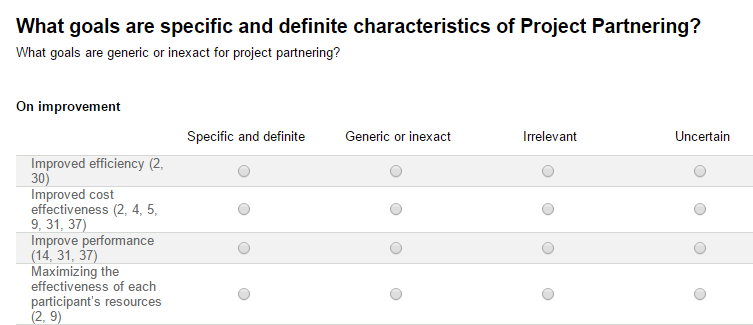 The references for each phrase were listed in Vancouver format on the last page of the questionnaire. The questionnaire also contained open-ended questions that enabled the respondents to provide new alternative phrases, other comments, qualitative assessments, thoughts and feedback. A total of 367 experts in the three respondent categories were identified by the literature search. We planned to analyse differences between categories, but the low number of respondents does not allow for sophisticated analysis. 76% of the respondents were authors of a paper on PP and institutions providing a definition of PP. The remaining 24% were authors of papers on subjects close to PP. We located 338 e-mail addresses for the experts in our search for their contact information.Table 3.2 Literature and respondentsThe first round of the survey achieved a 24% response rate from the 29 authors of literature that provides a definition of PP. The response rate for the 186 authors of papers on PP was 20%, and 16% for the 87 authors of papers on collaboration projects. The verification round achieved a response rate of 12% for authors of papers on PP definitions, 59% for authors of papers on PP and 29% for authors of papers on collaboration projects. Table 3.3 Number of respondents, invitations and repliesIndicating respondent quality, 67% of first-round respondents had more than five years of PP experience. The remaining respondents were evenly distributed across the 5-10, 10-20 and 20+ years of experience groups. 79% of respondents had a PhD or higher qualification. Responses were received from Europe, Asia, America, Australia and the Middle East. Respondents classified on average 120 of the 130 characteristics. 41% of the characteristics were classified as specific and definite, 45% as generic and inexact, 7% as irrelevant and 6% as uncertain.Verification-round respondents could approve, support, be indifferent to, request minor rewording or demand major rephrasing of each element of the definition formulated from the results of the first survey round. All information was treated confidentially. Data is presented in aggregated form only, and we received the data anonymously. No e-mail/IP addresses, browser information or cookies were linked to responses. Respondents were also instructed to not include any information in their open-ended question responses that could contribute to directly or indirectly identifying them. Permission to collect and store data was obtained from the National Data Protection Authority. This research was conducted in accordance with the national standard code of research ethics and the specific ethical guidelines for science and technology (The National Committee for Research Ethics in Science and Technology, 2008). On definingTo define is to explain, to amplify the meaning of and to set limits for a word or concept. Define originates from the Latin word ‘definire’ (to delimit or define) and is the root of words such as definition and definitive (Caprona, 2013). Barnbrook (2002) stated that a definition is used to help people grasp meanings by providing a series of hints and associations that will relate the unknown to something known. ‘Definitions are set out to explain the meanings of certain words in terms of certain other words, preferably in useful natural language.’ (Barnbrook, 2002: 1). Van de Ven (2007) defined the meanings of terms through using two levels of abstraction: constitutive and semantic definitions. A constitutive definition describes a term by referring to its component parts and therefore defines at a low level of abstraction. A semantic definition describes the meaning of a term through its similarities (positive) and dissimilarities (negative) with other terms, and therefore defines at a higher level of abstraction. Van de Ven (2007) concluded that both positive and negative semantic phrases are required to clarify the meaning of a concept in a semantic definition. Osigweh (1989) clarified this by stating that ‘Terms that are defined by negation are determinate; those defined without negation are indeterminate.’ Our ambition is that this research can lead to the formulation of a constructive definition that defines the specific and definite characteristics of PP at a low level of abstraction. Evaluation of the new constructive definition may provide grounds for adjustment or amendment of the definition components. A negative semantic suffix added to the definition to delineate PP from relationship-based procurement forms that are close to PP may be required to communicate the boundaries of PP. Formulation of a negative semantic suffix, however, falls outside the ambition of this paper.The first part of the definition formulated on the basis of the survey results describes ‘the general characteristic’ that defines what PP essentially is. The second part characterises the specific and required participators, objectives, means, time frame and type of project. A requirement for the inclusion of the dimensions incorporated into the second part of the definition was that they were marked as 1) ‘required to be included in the definition’ and 2) ‘specific and definite characteristics of PP’ by a majority of respondents. We filled in general language to make sentences complete. In accordance with Barnbrook (2002), definition evaluation naturally falls into three stages: continuous testing, error correction and enhancement during the development of the language description model and its associated software formal testing to demonstrate the adequate operation of the final version of the softwareassessment of the implications of the results of stages a) and b) (Barnbrook, 2002).The research results reported in this paper have been obtained by combining quantitative and qualitative methodologies (Phillips and Pugh, 2010). The PP definition has been derived from survey results by applying theories and methods (Phillips and Pugh, 2010) that extend across PM, PP, research methods and the linguistics of definitions. An inductive approach has been used and the results should provide evidence from which we can draw conclusions. The results should describe what researchers associate with PP. The semantics of individual words in definitions have evolved over the last four decades. This research, however, searches for a conceptual definition of PP which will provide researchers and practitioners with a current understanding of the term (Sevilla, 1992). The research philosophy and epistemology are classic positivist (Saunders et al., 2009). What we observe is believed and then interpreted. The focus is on the set of characteristics of PP, showing their properties and the relations between them (Saunders et al., 2009). The web-based survey used a mono-data collection method to provide a snapshot view. Elements of the Delphi method were used as information on the results of the first survey round were shown in the verification survey. With consequences for validity and reliability, the relatively low number of respondents permitted frequency count to be used as the analysis technique.Validity and reliability issuesThe literature study assessed definitions of PP in papers that were available in electronic format. Two papers were, however, only available in paper format. All literature was provided by the university library. The definition phrases found were manually classified into the dimensions and later verified electronically, still opening for handling errors.We received 58 usable responses in the first survey round after two reminders had been sent. Responses were on average given for 120 of 130 characteristics. The standard deviation was 28, implying that most respondents replied to all characteristics. The low number of respondents meant that simple data analysis was applied to determine specific and definite characteristics of PP. The characteristics with the highest frequency were then formulated into a definition, which was then verified in a verification round. The low number of respondents prevented sophisticated analysis of variances of groups of respondents, level of experience and region.  With respect to reliability, the low number of respondents and the use of frequency count analysis generate uncertainty relating to at which degree the research is repeatable with the same conclusion.  Each of the respondents did, however, represent multiple research cases. The respondents who stated their opinion on 130 characteristics of PP have specialised to different degrees in the subject. Thus, we believe that the questionnaire obtained the opinion of qualified respondents. Only researchers, however, were invited to take part in the survey. The findings should therefore be tested, corrected and verified by practitioners. We believe that the conclusions from the evidence, which are based on observations and form the foundation for the definitions, are correct. The truth of these conclusions is, however, not guaranteed. Sources of error may have crept in during analysis, choice of categories, sorting into categories and overlapping characteristics. The authors of this paper are not respondents to the surveys. Literature reviewPartnering definitions are categorised into four types; 1) generic and simple, 2) means focused, 3) component focused including outcomes and 4) component focused excluding outcomes (Eriksson, 2010). Generic and simple definitions such as those provided by Bennett and Jayes (1995), Barlow et al. (1997), Bresnen and Marshall (2000), Cheng and Li (2004), Construction Excellence (2004) draw heavily on the work of the UK National Economic Development Office (NEDO) (1991). A means-focused approach was developed by Chan et al. (2003)  stating that partnering is the simple process of establishing good working relations between project parties. Green (1999) adversatively described PP as a propagation through the crude exercise of buying power and the use of seductive rhetoric, control, surveillance and stress. Green (1999), as the only author critical of PP, obviously opposed Bennett and Baird (2001), who tended to highlight positive outcomes and sell the concept. Both means-focused and component-focused definitions mix procedures, tools (e.g., joint objectives and conflict resolution techniques) and outcomes (trust, commitment, openness, etc.) (Eriksson, 2010). The word ‘trust’ is actually both an objective (CE, 2009) and a means (CII, 1991, Cowan et al., 1992, Scott, 2001, Chan et al., 2003, Naoum, 2003, CE, 2009, NAEC, 2006, Nyström, 2005, Yeung et al., 2007, Lu and Yan, 2007). Adding further confusion, CII (1991) and Aarseth et al., (2012) stated that ‘the relationship is based on trust’ and hence classified trust as a prerequisite. Means and component-focused definitions neither specify nor link means with participators and objectives. Means and component-focused definitions therefore blur the concept.The literature review revealed that all the definitions have low levels of abstraction. National Audit Office (2001), (Darby, 2006) and Aarseth (2012) had negative constructive suffixes with antonyms of the components described in the positive constructive element. Authors generally emphasised the undesirable elements of traditional procurement forms and highlighted the potential outcomes of PP (Bennett and Jayes, 1998, Egan, 2002, Latham, 1994). All the definitions failed to set the boundaries of PP, as suggested by Van de Ven (2007). The following literature review seeks to develop a definition through examining the content of 30 definitions. General descriptionGeneral descriptions of PP were first collated as shown in the table below. The most frequently used phrase for defining PP was the phrase ‘a structured management approach’, used in four of 30 definitions. Table 4.1 General descriptions of PPThe phrases ‘a relationship’, ‘a philosophy’ and ‘ team-working across contractual boundaries’ are used in three of 30 definitions to describe PP. Basic characteristicsThe European Construction Institute (ECI), (2003) defined long-term partnering as:  ‘Long-term partnering is .... the development of sustainable relationships between two or more organisations, to work in cooperation for their mutual benefit in the requisition and delivery of works, goods and/or services over a specified period to achieve continuous performance improvement.’We will use this definition as an example on how we split the phrases into the basic framework of who, what, how, when and where: Who:	two or more organisationsWhat:		development of sustainable relationships		mutual benefit		continuous performance improvementHow:	work in cooperation
When: 	long term	a specified periodWhere: 	in the requisition and delivery of works, goods and/or servicesWe note that the example above contains a weak description of participants and means and a contradiction in timeframe. The framework was applied to the definitions harvested from the literature review, as summarised in the table below. Table 4.2 Basic characteristics of PPLiterature assessmentOur first finding from this work relates to the suitability of the basic framework of who, what, how, when and where to this research. We found that 127 of the 130 phrases or words in the definitions in the literature review were classified as 1) participants, 2) objectives, 3) knowledge, skills, tools and techniques to pursue their goals (means), 4) timeframe or 5) type of project. This proves that the framework is suitable for further use in this research. We chose to use the word ‘participants’ for the who dimension. It is a more neutral term than ‘partners’ or ‘stakeholders’. The words and terms ‘goals’ and ‘objectives’ (the what dimension) are used interchangeably in the literature due to being included in definitions of both PP and PM. An example of this is found in Pinto’s definition of an objective as ‘something toward which work is to be directed, a strategic position to be attained, a purpose to be achieved, a result to be obtained, a product to be produced, or a service to be performed’ (Pinto, 2013). In this paper, goals are defined as being broad statements that apply to a project, and objectives are defined as being specific, measurable, assignable, realistic and timeframe-related statements that support the goal. The how dimension (or the means) in PP reflects the knowledge, skills, tools, and techniques as included in the Project Management Institute’s (PMI) definition of Project Management: ‘..is the application of knowledge, skills, tools, and techniques to project* activities to meet the project requirement.’ The when dimension allows a specific PP period to be defined, and the where dimension defines the types of projects PP is applied to.A definition based on the most frequently occurring phrases in Table 4.2 above, and which covers all five basic dimensions, could read as follows: ‘Project Partnering is a long-term structured management approach whereby two or more organisations commit to mutual objectives, trust (as a means) and joint problem-resolution methods to pursue improved cost effectiveness and continuous improvement in high-risk construction projects’. Participators, objectives and means in the definitions in the literature review are inconsistent. The definitions describe a wide range of means, but do not link means to objectives. We were therefore unable to identify specific characteristics of PP from the literature review. We will now proceed to describe the formulation of a definition based on the results of the survey. ResultsSurvey resultsSurvey results are presented in the tables below. Phrases that only achieved low scores are not included. The implications of the survey results on definition reformulation are described after each table.Table 5.1 presents the results for the general description of PP.Table 5.1 General description of PPThe responses show that ‘a relationship’ and ‘a cooperative strategy’ achieved the highest scores. The authors chose to proceed with ‘a relationship strategy’. The phrase ‘cooperative’ could be included subsequently in the how dimension. The definition should therefore begin as follows: ‘Project Partnering is a relationship strategy ….’Table 5.2 below presents the results for the characteristic dimensions that are required when defining, implementing, monitoring and evaluating a partnering project. Table 5.2 Required basic dimensionsThe clear majority of respondents (76%) considered the how and what dimensions to be required in definitions of PP and of partnering projects. A smaller majority (56%) considered the who dimension to be required. Only a minority of respondents (27-36%) considered the when and where dimensions to be required in a definition. The results for all the five dimensions were verified by a second question in the first survey. This led to the following development of the definition. ‘Project Partnering is a relationship strategy … how who pursue what.’We now proceeded to look at the highest ranked how dimension and the scoring of phrases relating to whether PP is regulated by agreement or understanding. Table 5.3 Agreement or understandingCommitment or dedication received the highest specific definition score. The results, however, are quite blurred, an aspect which we will discuss further in the next section. The results and strict compliance with our methodology led to the following expansion of the definition. ‘Project Partnering is a relationship strategy with commitment to how…. who pursue what.’The means, participators and objectives results are presented in Table 4.4 below. Table 5.4 Means, participators and objectivesBased on Table 5.4 we added ‘mutual objectives and goals, collaborative problem solving and a joint governance structure’ to the definition. We also added ‘project owner, contractor and other major contributors’ based on the results for the who dimension. The three top scoring objectives were more ‘collaborative relationships’, ‘greater trust’ and ‘improved performance’. The scores for the when and where dimensions being required in a definition were low. This was further reflected in low scores for the phrases describing timeframe (<31%) and type of project (<22%). Consequently, no timeframe nor type of project was included in the definition. The results for each dimension were compiled to formulate a definition. The readability was improved, and the project owner perspective introduced in Section 2 was emphasized to generate the following definition.  ‘Project Partnering is a relationship strategy in which project owners integrate contractors and other major contributors into the project. By commitment to mutual project objectives, collaborative problem solving and a joint governance structure, partners pursue collaborative relationships, trust and improved performance.’This is the definition that was tested in the verification survey.Verification surveyThe verification survey gave the following results.Table 5.5 Verification survey resultsAll the words and phrases included in the verification survey achieved a combined approve and support score of more than 78%. This is a high score. The scores have been awarded by very knowledgeable respondents and should therefore represent a solid foundation on which to build a new definition. All comments received after the verification survey are listed in Appendix 1. The results may, however, be questioned, as we will highlight in the discussion section below. DiscussionSummary of findingsTable 6.1 provides a summary of findings during the maturing of the definition. Table 6.1 Summary of findingsThe comments in the verification round indicated that respondents viewed the general description of PP as ‘a relationship strategy’ as being ‘not a very clear term’ (example response). The phrase ‘a relationship strategy’ was selected based on the literature review and the survey results. The British Standard 11000 describes PP as ‘a type of collaborative business relationship’. This, however, includes a contractor’s relationship marketing activities. We believe that adding ‘project owner integrates…’ placed sufficient distance between PP and a contractor’s relationship marketing. Two professors from Scandinavia with five to ten years of experience independently suggested that we ‘replace strategic relationship with collaborative relationship’. We decided to keep ‘strategic relationship’ because the word ‘collaborative’ already occurs twice in the definition. This is furthermore in line with BS 11000. Walker and Lloyd-Walker’s (2015) ‘a relationship-based procurement form’ highlighted PP as an owner’s procurement form. This approach was also suggested by PhD, Australia with 10-20 years of experience who suggested ‘A relationship-based procurement form’ could be a precise alternative to ‘a relationship strategy’ where combined with ‘project owner integrates…’. However, ‘relationship strategy’ achieved a very strong approve and support score of 88% in the verification survey. We therefore, based on this, chose to continue with ’relationship strategy’. Knowledge, skills, tools and techniques specific to PPThe phrase ‘a commitment’ achieved a 60% specific score and ‘an agreement/formal contract’ achieved 46%. This resolves the debate of whether PP is based on an agreement or understanding. There was furthermore strong support for the relationship being based on trust (57%). It is our understanding that trust also reflects ‘commitment’ and provides an explanation of the high scores of both. The proposed definition does not distinguish between core and optional components, as described by Eriksson (2010). Eriksson found seven core elements. Only one of Eriksson’s core elements (‘joint objectives’) achieved a score in this survey that was high enough for it to be deemed to be a specific characteristic. Another of Eriksson’s core elements (‘bid evaluation based on soft parameters’) was classified as being specific by 34% and as being generic by 49% of respondents. The core element ‘compensation form based on open books’ was classified as being specific by 30% and as generic by 46% of respondents. This is, however, a rare characteristic in traditional project procurement. We, however, consider this element to be suitable for use as a specific characteristic for defining collaborative relationship forms that are close to PP. Start-up and follow-up workshops achieved a 41% specific score, joint objectives an 80% specific score (therefore included in the definition), teambuilding achieved a specific score of 35% and conflict resolution techniques a specific score of 32%.	A PhD from Scandinavia with five to ten years of experience noted that ‘improved project performance is one of the mutual project objectives’ and should thus not be included in the definition. We acknowledge the potential duplication. We nevertheless find it important to distinguish between means and objectives. ‘Mutual project objectives’ is a means for pursuing the objective of ‘improved project performance’. Joint governance structure and the exclusion of trust as a means are aspects that are not found in the literature review-based definition. Joint governance structure is the element that most strongly distinguishes PP from traditional project procurement. A joint governance structure is a stronger means than even the best joint project mindset and makes PP something more than management rhetoric. Objectives specific to PPCollaborative relationships, trust and improved performance are the objectives that achieved the highest specific ranking in the survey. Collaborative relationships are, however, not unique to PP. They are also important in traditional projects in which both parties are dependent on the end result. The phrase could be made more specific by adding the word ‘more’ - more collaborative relationships. We, however, leave this minor detail unchanged. The specific score achieved in the survey by trust as an objective was 68% and 51% for trust as a means. There are many definitions of trust (Laeequddin et al., 2010). In a business context and for the purpose of this paper, we understand trust to be personal integrity, competence, consistency, loyalty to the project and openness. Vulnerability is a consequence of openness. Trust can also be seen as being a prerequisite, a means and an objective and is therefore very central to PP (Lau and Rowlinson, 2010). Trust is fundamentally an objective in PP. A minimum level of trust may be a prerequisite for entering into PP. However, trust is a ‘bonding agent’ between collaborating partners and an essential foundation for creating collaborative relationships. It is also vital to the maintenance of the relationship. (Costa e Silva et al., 2012). What trust as an objective actually means in this PP context is still unclear and can be subject of further reseach. Improved cost effectiveness and continuous improvement are not included in the survey results nor in the definition based on the literature review. Improved cost effectiveness and continuous improvement are, however, included in improved performance. Improved performance also comprises the quality and time aspects. Trust has endured as a specific PP characteristic as the objective of PP has matured from conflict prevention to continuous improvement and to value creation. Who are the participants?The participant element in the proposed PP definition is the element with most comments. Three respondents suggested highlighting the equality between participants and eliminating a more active project owner role. ‘Integration responsibility is, to an extent, shared i.e. the contractors participating are also responsible for accomplishing this.’ (Prof, Scandinavia, 10-20 years of experience). Another angle on the total equality of participants was supported by Assistant Prof, Middle East, 10-20 years of experience, who ‘don’t prefer the term contractors as if you outsource something’ and ‘… prefer being neutral such as firms, organizations, vendors, service providers etc w/o referring to the type of structure’. A PhD from Australia with 20+ years of experience suggested a softening of the concept by: '… the project owner or the head contractor may integrate contractors and other major contributors …'. As stated earlier in this paper, PP is the project owner’s perspective on what suppliers call business-to-business relationship marketing (Evans and Laskin, 1994). This implies that the project owner has a leading role in initiating the partnering project, including in the selection and inclusion of project partners. Implementing the two comments above would continue the confusion brought about by ‘collaborative business relationships’ including both the project owner’s and contractors’ perspectives. Placing greater emphasis on the project owner’s perspective in PP differentiates PP from relationship marketing, which is a collaborative business relationship based on the contractor’s perspective. To integrate in this context means to bring contractors and other major contributors into a position of equal participation in or membership of a project. Thus, we support the inclusion of ‘project owner integrates’ in the definition. Inserting the verb ‘integrate’ implies that the other participants contribute to integration. Willingness to be integrated is, in our view, required for successful integration. There were two comments relating to specifying or exemplifying ‘other major contributors’. The commentators, however, did not propose alternatives. One respondent proposed to use ‘neutral words such as firms, organizations, vendors, service providers’ for both contractors and other major contributors because ‘any stakeholder is supposed to contribute, when we say contributor it connotes as if there are non-contributors’. Other proposals included changing 'contractors' to 'the supply team’ (Professor, UK, 20+ years of experience), to 'contractors/specialists and, in some cases, interested parties (regulatory, community) …' (PhD, USA, five to ten years of experience) or to ‘project stakeholders’ (PhD, Australia, 10-12 years of experience). We consider 'the supply team' to be a new undefined term. There may, furthermore, be more contributors than suppliers in a project. We furthermore understand 'other major contributors' to include 'specialists and, in some cases, interested parties (regulatory, community)'. We discussed to delete the word ‘major’ to reflect a contributor’s varying importance throughout a project. The project owner, however, expects everyone to contribute to the successful completion of a project. 'Project stakeholders' does not communicate that the project owner is the lead, as concluded above. Stakeholders also includes non-contributors, a group that project owners do not want to be directly involved in the project itself.There were also two comments on replacing ‘project owner’ with ‘client’ or ‘sponsor’. We are of the opinion that ‘project owner’ implies stronger leadership than a demanding ‘client’ or non-engaged ‘sponsor’. Project owner furthermore achieved a higher score than client and sponsor in the surveys. Respondents gave a relatively low score to ‘and other major contributors’. This may indicate that the respondents found project owner-contractor collaboration to be sufficient for PP. Thus, the phrase could possibly be modified to ‘and other major contributors’.We again advocate, based on our research strategy and the strong approve and support score of 78 to 88% in the verification survey, that we continue with ‘project owner integrates contractors and other major contributors’. Type of project and timeframe specific to PPIt was surprising to find that the respondents neither recognised any particular type of project nor timeframe as being specific to PP. Most of the literature in the literature review relates to long-term construction projects, including oil and gas development projects. The survey results, however, suggest that PP can be applied to any industry, type of project and timeframe. We considered adding ‘… in complex projects’. The number of partners, the joint governance structure and the joint risk mitigation, however, all make PP complex. Adding ‘in complex projects’ to the definition is therefore unnecessary. PP may evolve over time as partnerships mature from being aware of each other, to joint activities and to the sharing of resources. We consequently agree with the majority of respondents that including a timeframe in the definition is unnecessary. This is a new aspect that was not included in earlier definitions provided by Construction Industry Institute (CII) et al. (1996), which distinguished between project partnering for one project and strategic alliances for long-term commitments. Delineation of other relationship-based procurement formsIn the verification round, respondents were asked which types of relationship-based procurement are more and which are less extensive with collaboration than PP. The very mixed replies only show a need for better definitions of the other types of relationship-based procurement. Aarseth et al summarised that PP is not a limited partnership, win-lose adversarial problem solving, independent project teams, risk transfer, case development, conflicting objectives and process improvement not worth risk (Aarseth et. al, 2012). This summary is, however, solely a description of what relationship-based procurement is not. It would be beneficial to add a semantic suffix that delineates the boundaries of relationship-based procurement forms that are close to PP to communicate the boundaries of PP. However, explaining that (for example) a framework agreement is less extensive and that Project Alliance is more extensive than PP does not provide any clarification. Furthermore, any negative semantic that defines PP as being different from traditional project procurement does not provide a definitive clarification. Hence, definition of types of relationship-based procurement by participators, objectives and means is a field for further research.  Theoretical and practical implicationsWe would maintain that the contribution of this research work is how to define a partnering project and relationship-based procurement forms. By following the three-dimensional framework, the research community can clarify RBP forms by negations, define other RBP forms and the boundaries between them. Furthermore, application of the three-dimensional framework may be helpful when measuring and defining  success elements for RBP forms. In our view, success elements can be defined within a participant, objective and mean taxonomy context. Based on our findings, we question if the degree of collaboration varies with increasing early contractor involvement and painshare/gainshare incentives. We would question if an even earlier contractor involvement and a higher degree of pain and gain sharing than PP creates a Project Alliance with a higher order of achieved collaboration. As neither painshare/gainshare nor early contractor involvement constitute elements of the new proposed definition, we would argue that the degree of collaboration varies with the degree of mutual project objectives, collaborative problem solving and the joint governance. Comparable to Abell (1980) on how to define a business as a starting point of strategic planning, the three-dimensional framework derived in this research may prove useful when defining a partnering project . Selecting the participants, the joint objectives and the means serve as a practical tool and the starting point of defining a partnering project. Further research This research furthermore encountered widespread confusion on the relationship-based procurement forms. Hence, there is a need for further research on this and closely related subjects. A delineation between PP and other closely related concepts may therefore lead to the modification of PP basic description, participants, objectives, means, timeframe or a type of project. New research can clarify any required level of mutual project objectives and how  problems and opportunities are handled collaboratively. There are furthermore many varieties of joint governance structures (Klakegg et al., 2000), and how are collaborative relationships, trust and improved performance defined in a PP context? Any definition, to become accepted, needs continuous testing, error correction and enhancement and the assessment of the implications of any changes (Barnbrook, 2002). ConclusionWhat are the specific and definite characteristics of Project Partnering? PP and partnering projects are defined by a framework of three basic dimensions: 1) participants, 2) objectives, 3) knowledge, skills, tools and techniques applied to pursue the objectives. The dimensions timeframe and type of project were found to be not required when defining PP. This research proposes the following new constructive definition of PP as a starting point for further refinement:Project Partnering is a relationship strategy whereby a project owner integrates contractors and other major contributors into the project. Through commitment to mutual project objectives, collaborative problem solving and a joint governance structure, partners pursue collaborative relationships, trust and improved performance.ReferencesAARSETH, W., ANDERSEN, B., AHOLA, T. & JERGEAS, G. 2012. Practical difficulties encountered in attempting to implement a partnering approach. International Journal of Managing Projects in Business, 5, 266-284.ABELL, D. F. 1980. Defining the business: The starting point of strategic planning, Prentice-Hall Englewood Cliffs, NJ.BARLOW, J., COHEN, M., JASHAPARA, A. & SIMPSON, Y. 1997. Towards positive partnering. Revealing the realities in the construction industry. Policy Press.BARNBROOK, G. 2002. Defining language : a local grammar of definition sentences. Amsterdam: J. Benjamins Pub.BENNETT, J. & BAIRD, A. 2001. NEC and partnering : the guide to building winning teams. London: Thomas Telford.BENNETT, J. & JAYES, S. 1995. Trusting the team: the best practice guide to partnering in construction, Thomas Telford.BENNETT, J. & JAYES, S. 1998. The seven pillars of partnering: a guide to second generation partnering, Thomas Telford.BRESNEN, M. & MARSHALL, N. 2000. Partnering in construction: a critical review of issues, problems and dilemmas. Construction Management and Economics, 18, 229-237.BSI 2010. Collaborative business relationships - Part 1: A framework specification. BS 11000-1:2010. Milton Keynes, UK: BSI.BSI 2011. Collaborative business relationships - Part 2: Guide to implementing. BS 11000-2:2011. Milton Keynes, UK: BSI.BYGBALLE, L. E., JAHRE, M. & SWARD, A. 2010. Partnering relationships in construction: A literature review. Journal of Purchasing and Supply Management, 16, 239-253.CAPRONA, Y. C. D. 2013. Norwegian etymological dictionary: thematically arranged (Norsk etymologisk ordbok : tematisk ordnet), Oslo, Kagge.CHAN, A. P., CHAN, D. W. & HO, K. S. 2003. Partnering in construction: critical study of problems for implementation. Journal of Management in Engineering, 19, 126-135.CHENG, E. & LI, H. 2004. Development of a Practical Model of Partnering for Construction Projects. Journal of Construction Engineering and Management, 130, 790-798.CONSTRUCTION EXCELLENCE 2004. Partnering factsheet.CONSTRUCTION EXCELLENCE 2009. Collaborative Procurement Guide. London: Construction Excellence.CONSTRUCTION INDUSTRY INSTITUTE (CII) 1991. In search of partnering excellence. In: CII, P. T. F. O. (ed.) Special Publication 17-1. Austin, Texas: Construction Industry Institute (CII).CONSTRUCTION INDUSTRY INSTITUTE (CII) 1996. Model for Partnering Excellence, Research Summary 102-1. The University of Texas at Austin: The Construction Industry Institute Partnering II Research Team.CONSTRUCTION INDUSTRY INSTITUTE (CII), THOMPSON, P., CRANE, T. & SANDERS, S. 1996. The Partnering Process: Its Benefits, Implementation, and Measurement, Clemson University.CONSTRUCTION INDUSTRY REVIEW COMMITTEE (CIRC) 2001. Construct for Excellence - Report of the Construction Industry Review Committee. In: TANG, H. (ed.). Hong Kong: Construction Industry Review Committee.COSTA E SILVA, S., BRADLEY, F. & SOUSA, C. M. P. 2012. Empirical test of the trust–performance link in an international alliances context. International Business Review, 21, 293-306.COWAN, C., GRAY, C. & LARSON, E. 1992. Project Partnering. Project Management Journal, 4.COWAN, C. E. A strategy for partnering in the public sector.  Preparing for Construction in the 21st Century, 1991. ASCE, 721-726.CRESPIN-MAZET, F., INGEMANSSON HAVENVID, M. & LINNÉ, Å. 2015. Antecedents of project partnering in the construction industry — The impact of relationship history. Industrial Marketing Management, 50, 4-15.CROWLEY, L. G. & KARIM, M. A. 1995. Conceptual model of partnering. Journal of management in engineering, 11, 33-39.DARBY, M. 2006. Alliance brand : fulfilling the promise of partnering. Chichester: John Wiley & Sons.EGAN, J. 2002. Accelerating change: a report by the strategic forum for construction. Rethinking Construction. SF f. Construction, London.ERIKSSON, P. E. 2010. Partnering: what is it, when should it be used, and how should it be implemented? Construction Management and Economics, 28, 905-917.EUROPEAN CONSTRUCTION INSTITUTE (ECI) 2003. Long Term Partnering - Achieving Continuous Improvement and Value.GAREIS, R. & CLELAND, D. I. 2006. Global project management handbook : planning, organizing, and controlling international projects, New York, McGraw-Hill.GREEN, S. 1999. Partnering: the propaganda of corporatism? Profitable Partnering in Construction Procurement.HOEZEN, M. E. L. 2012. The competitive dialogue procedure: negotiations and commitment in inter-organisational construction projects, University of Twente.INTERNATIONAL INSTITUTE FOR CONFLICT PREVENTION 2010. Partnering. In: CARR, F. (ed.). New York: International Institute for Conflict Prevention & Resolution,,.KLAKEGG, O. J., WILLIAMS, T. & MAGNUSSEN, O. M. 2000. Governance Frameworks for Public Project Development and Estimation, Newtown Square, Newtown Square : Project Management Institute.LAEEQUDDIN, M., SAHAY, B. S., SAHAY, V. & WAHEED, K. A. 2010. Measuring trust in supply chain partners' relationships. Measuring Business Excellence, 14, 53-69.LAHDENPERÄ, P. 2012. Making sense of the multi-party contractual arrangements of project partnering, project alliancing and integrated project delivery. Construction Management and Economics, 30, 57-79.LATHAM, S. M. 1994. Constructing the team - Final report of the government / industry review of procurement and contractual arrangements in the UK construction industry. HMSO.LAU, E. & ROWLINSON, S. 2010. Trust relations in the construction industry. International Journal of Managing Projects in Business, 3, 693-704.LU, S. & YAN, H. 2007. A model for evaluating the applicability of partnering in construction. International Journal of Project Management, 25, 164-170.MESA, H. A., MOLENAAR, K. R. & ALARCÓN, L. F. 2016. Exploring performance of the integrated project delivery process on complex building projects. International Journal of Project Management, 34, 1089-1101.NAOUM, S. 2003. An overview into the concept of partnering. International journal of project management, 21, 71-76.NATIONAL AGENCY FOR ENTERPRISE AND CONSTRUCTION (NAEC) 2006. Vejledning i partnering (Guidelines for partnering). Copenhagen: Erhvervs- og byggestyrelsen.NATIONAL AUDIT OFFICE 2001. Modernising construction. London: National audit office.NEDYALKOV, A. 2010. Service Blueprints: Methodology for Development. Journal of Entrepreneurship & Innovation, 31-40.NYSTRÖM, J. 2005. Partnering: definition, theory and the procurement phase.NYSTRÖM, J. 2008. A quasi‐experimental evaluation of partnering. Construction Management and Economics, 26, 531-541.OSIGWEH, C. A. B. 1989. Concept fallibility in organizational science. Academy of Management Review, 14, 579-594.PHILLIPS, E. & PUGH, D. S. 2010. How to get a PhD : a handbook for students and their supervisors. 5th ed., rev. and updated. ed. Maidenhead: Open University Press.PINTO, J. K. 2013. Project management : achieving competitive advantage, Harlow, Pearson.ROWLINSON, S., JEFFERIES, M., MOHAMED, S., MOSCHNER, K., SIDWELL, T., CARPENTER, C., SARGENT, R., TESSIER, G., SPATHONIS, J., WALKER, D. & CHEUNG, F. 2002. A review of the Concepts and Definitions of the Various Forms of Relational Contracting. Brisbane: CRC for Construction Innovation.SAUNDERS, M., LEWIS, P. & THORNHILL, A. 2009. Research methods, Harlow, England, Pearson Education Limited.SEVILLA, C. G. 1992. Research Methods, Manila, Rex Book Store.THE NATIONAL COMMITTEE FOR RESEARCH ETHICS IN SCIENCE AND TECHNOLOGY 2008. Guidelines for Research Ethics in Science and Technology.THOMAS, G. & THOMAS, M. 2005. Construction partnering & integrated teamworking = Construction partnering and integrated teamworking. Construction partnering and integrated teamworking. Oxford, UK: Blackwell Pub.UK NATIONAL ECONOMIC DEVELOPMENT OFFICE (NEDO) 1991. Partnering: Contracting without Conflict. London: Her Majesty's Stationery Office (HMSO).VAN DE VEN, A. H. 2007. Engaged Scholarship : A Guide for Organizational and Social Research, Oxford, Oxford University Press, UK.WALKER, D. & HAMPSON, K. 2003. Procurement strategies: A relationship-based approach, Blackwell Schience.WALKER, D. H. T. & LLOYD-WALKER, B. M. 2015. Collaborative Project Procurement Arrangements, Philadelphia, Pennsylvania, USA, PMI.YEUNG, J. F. Y., CHAN, A. P. C. & CHAN, D. W. M. 2007. The definition of alliancing in construction as a Wittgenstein family-resemblance concept. International Journal of Project Management, 25, 219-231.Appendix 1: All comments in the verification survey of the proposed definition ‘By commitment to by AGREEMENT’. Professor, USA, 20+ years of experience.‘Partnering is form of project governance where client integrates contractors and (list other major contributors) in the project. By...partners establish collaborative relationships and trust. I don't think improved project performance should be included in the definition. It is one of the mutual project objectives’. PhD, Scandinavia, five to ten years of experience.‘Replace strategic relationship with collaborative relationship’. Professor, Scandinavia, five to ten years of experience.‘project owner/sponsor integrates contractors/specialists and, in some cases, interested parties (regulatory, community) into jointly defining and delivering value(s)’. PhD, USA, five to ten years of experience.‘I personally think partnering should be an initiative initiated by the general contractor to improve all Project Management aspects (time, cost quality etc.). By doing this they should aim to offer more value for money’. 

‘In many papers the writers primarily focus on explaining philosophical aspects of partnering, like trust, attitude, commitment etc. 
The problem is that gives some the idea that the intangible philosophical aspects come naturally, not realizing that is something you need put time and money into it’. 

‘So, for the definition of partnering I would suggest to include the mechanics and procedures to come to the means of partnering. This includes workshops, teambuilding, conflict resolution techniques, and other similar tools and techniques to improve and maintain the relationship’. 

‘In my opinion, the paper written by Per Erik Eriksson in 2010 brings valuable input on the definition of partnering’. Bachelor, China with less than one year of experience.‘It is my view that it is not only the task of the project owner to integrate other actors to the project. Instead, to an extent the task of integration is shared, i.e. also the contractors participate in accomplishing it. Also I would suggest that the partners pursue improved performance. Trust and collaborative relationships are merely mechanisms to get there’. Professor, Scandinavia, 10-20 years of experience.‘Project Partnering is a relationship strategy where the project owner or the head contractor may integrate contractors and other major contributors (designers, project owner and other subcontractors) into the project. By commitment to mutual project objectives, collaborative problem solving and a joint governance structure, partners pursue collaborative relationships, trust and improved performance’. PhD, Australia, 20+ years of experience.‘You cannot define a concept based on outcome. See ‘improved performance’. Post doc, Scandinavia, five to ten years of experience.‘Change 'where' to 'whereby'
Contractors to 'the supply team'
Other major contributors will be eliminated
Change 'by commitment' to 'through commitment’’. Professor, UK, 20+ years of experience.‘A relationship-based procurement strategy where the integration of project stakeholders establishes mutual objectives, drives commitment, and develops collaborative problem solving solutions in a trusting environment to improve project performance’. PhD, Australia, 10-20 years of experience.‘I don’t prefer the term contractors as if you outsource something. I prefer being neutral such as firms, organizations, vendors, service providers etc w/o referring to the type of structure instead other major contributors again same terms can be used, any stakeholder is supposed to contribute, when we say contributor it connotes as if there are non-contributors’. Assistant Professor, Middle East, 10-20 years of experience.‘Where should be irrelevant and the ability and capability should be consistent at all times and in all places’.
‘Objectives are different between organisations and thus balance is more important. 
Governance occurs at the contract level and does not necessarily cascade down to relationships and behaviour on the ground’. PhD, UK, 10-20 years of experience.‘A ‘relationship strategy’ is not a very clear term. Building (long term) relationships is a means, not a goal in itself. One thing that needs clarifying is whether partnering involves short time (one project) or also long term relationship (across two or more projects)’.
‘Commitment and trust is not something that can be decided - it has to be built. The formulation seems to take trust and commitment for granted. The intention is very good and the definition is not bad’. Professor, Scandinavia, 10-20 years of experience.‘Joint decision making, win-win approach’. PhD, USA, 10-20 years of experience.‘‘integrates’ : I (…) that the owner do more than just integrating. What happens when there are conflicts between the different views of a project. This happens frequently. In this respect, the second phrase provides a better definition of the dynamics of such a relationship strategy. To me, this strategy is about constructing something in a very dynamic approach. So, it requires for the owner a more active role. The mutual project objectives have to be built together’. Professor, Canada, 20+ years of experience.‘I believe that the remuneration model is crucial for it to become a true partnering project. It should be a fixed and a variable component which the fixed portion is converted into an amount when you go into phase 2. The variable part is pure net costs. The customer takes more risk but can also use the money in a more value creating manner. Incentive structure is certainly not good for the process. When entrepreneurs risk paying parts of the clients buildings without getting the benefit from the upside (rental income), they begin to take account for it in budgets and then transparency is lost’. Other, Scandinavia, 10-20 years of experience.Journal, search engine, booksNumber foundCited in this paperInternational Journal of Project Management263International Journal of Managing Projects in Business242Engineering, Construction and Architectural Management140Construction Management and Economics83Project Management Journal81Journal of Management in Engineering72Journal of Purchasing and Supply Management41Other papers found on Academy of Management Proceedings, Wiley, Elsevier/Emerald, ProQuest and Google Scholar1006Books and book sections5713Reports, standards and government documents1914Total26745No of papers/booksE-mail not foundSent via e-mail or web pageE-mails rejectedSent and received1st round repliesVerification roundAuthors (including institutions) of literature providing a definition of PP53183562975Authors of papers on PP22611215291863724Authors of papers on collaboration projects and similar88088187141236729338363025841Groups of respondentsInvitations sent and not rejected due to incorrect e-mail addressReplies in first survey round - identification of specific and definite characteristics of PPReplies in verification round – assessment of proposed new definition of PPAuthors (including institutions) of literature providing a definition of PP297 (24%)5 (12%)Authors of papers on PP18637 (20%)24 (59%)Authors of papers on collaboration projects and similar8714 (16%)12 (29%)Total30258 (19%)41 (13%)PhraseReferencesNumber of occurrencesA structured management approach(Latham, 1994, CIB, 1997, Rowlinson et al., 2002, CE, 2009)4A relationship(Cowan, 1991, Scott, 2001, Gareis,2006)3A philosophy(Latham, 1994, CIB, 1997, Rowlinson et al., 2002)3Team-working across contractual boundaries(Latham, 1994, CIB, 1997, Rowlinson et al., 2002)3A cooperative strategy(Crowley and Karim, 1995)1A managerial approach(ECI, 1997)1A management process(Mosley et al., 1993)1A process(Barlow et al., 1997)1A procurement route(CIB, 1997)1A set of strategic actions(Bennet and Jayes, 1998)1Propagation … and the crude exercise of buying power(Green, 1999)1A controlled system (Bennett and Baird, 2001)1A distinctive practice(NAO, 2001)1A managerial rhetoric(NAO, 2001)1A way of doing business(NAO, 2001)1A sustainable relationship(ECI, 2003)1A concept (Naoum, 2003)1A framework(Naoum, 2003)1A generic term(Beach et al., 2005)1A type of collaboration(NAEC, 2006)1A working relationship(Lu and Yan, 2007)1A type of contract(Thomas and Thomas, 2008)1A cooperative governance form(Eriksson, 2010)1 (Cowan et al., 1992, Cowan, 1991, UK National Economic Development Office (NEDO), 1991, Construction Industry Institute (CII), 1991, Bennett and Jayes, 1995, Bennett and Jayes, 1998, Naoum, 2003, National Agency for Enterprise and Construction (NAEC), 2006, European Construction Institute (ECI), 2003, Nyström, 2005, Thomas and Thomas, 2005, Gareis and Cleland, 2006, Yeung et al., 2007, International Institute for Conflict Prevention, 2010) NEDO, 1991 Construction Industry Institute, 1991  Cowan, 1991 Cowan et al., 1992  Latham, 1994 Crowley and Karim, 1995  Bennett and Jayes, 1995 European Construction Institute, 1997  Barlow et al. ,1997  Construction Task Force, 1998 Bennett and Jayes, 1998  Green, 1999  Scott, 2001  National Audit Office, 2001  Rowlinson et al., 2002  Naoum, 2003  Chan et al., 2003  European Construction Institute, 2003 Thomas and Thomas, 2005 Nyström, 2005 NAEC, 2006 Darby, 2006 Gareis and Cleland, 2006 Yeung et al., 2007 Lu and Yan, 2007 Construction Excellence, 2009 Eriksson, 2010 Int. Inst. for Conflict Prevention, 2010 Aarseth et al. ,2012 Walker and Lloyd-Walker, 2015 Sum markings per rowWhotwo or more organizations9owner or client and contractor3more than one client, contractor, consultant or supplier2stakeholders2the owner, designer and contractor1a number of firms1several firms that can make a significant contribution towards improving the performance1representatives of neighbours and special interest groups affected by the proposed work1multiple firms and individuals1What - improvementcontinuous improvement6improved cost effectiveness5improve performance3maximizing the effectiveness of each participants resources2improved efficiency2maximising effectiveness2reducing duplication and waste of resources1vast improvements in construction performance 1real cost savings1improve building design1identify ways of driving out inefficiency1continuously improve joint performance1improved certainty of time and cost1procure works, services, materials or goods, share expertise, promote efficiency and deliver value for money savings1to achieve something one cannot easily do or chooses not to do alone1continuous improvement of quality products and services1What - dispute, conflict and cooperationresolving inter organizational conflict1more collaborative relationships1minimise the risk of costly disputes1collaborative team1improved stakeholder involvement1trust (as an objective)1cooperation-based coopetition1avoiding conflict1Goalsspecific business objectives3increased opportunity for innovation2client satisfaction1success for everyone involved1minimise the need for costly design changes1focus upon project objectives1sustainable development1better allocation of risk1zero defects1mutually beneficent goals1Agreement or understandingAgreement or formal contract5Commitment or dedication5based on trust2clear understanding1signed up through a charter1agreed and understood1defined by good faith rather than a formal contract1motivation ... to collaborate1context to collaborate1Decisionsco-operative decision-making1effective decision making procedures1a joint governance structure1consensus decision making between teams1Disputes and problemsproblem resolution methods5establish procedures for resolving disputes in a timely and effective manner2problems are to be resolved collaboratively1a methodology for quick and cooperative problem resolution1dispute resolution procedure 1conflict resolution techniques1Improvementactive search for continuous improvement2active search for continuous measurable improvements2a culture of continuous, measured improvement2benchmarking2innovation1performance measurement1replicate good practice learned on earlier projects 1pragmatic learning in action1commitment to be innovative1Sharingpain/gain share scheme2introduction of schemes of incentivisation2win-win2sharing the gains1reasonable margins1open book accounting1equitable, win-win relationship1mutual economic interests1adoption of open book approach to costs1transparency and open-book processes1compensation form based on open books1Objectives and goalsmutual objectives10shared goals6a single set of goals1Risksintegrated risk mitigation strategy2joint risk and value management1risk sharing on improvement1share risk involved1Measuresmodifying and supplementing the traditional boundaries that separate companies in a competitive climate1seductive rhetoric1control, surveillance and stress1commitment of senior management1creation of sustainable relationships1change of culture1an authentic leadership style1establish and promote a nurturing partnership environment1Measurestrust (as a means)10respect3cooperation3understanding of each other’s individual expectation and values / mutual understanding2openness2honesty1no blame1no claims1mutual dependence and accountability1balance between trust and control1common best for project mindset1Measuresintegrated team-working approach3substantial co-location / joint project teams3feedback to project team2open communication2teamwork2to work in cooperation for mutual benefit2early participation2dialogue1a joint communication strategy1mutual activities1workshops1teambuilding1commitment to excellence1integrate partners’ standards, procedures, methods and cultures 1training in co-operative behaviour1training in quality, time and cost control procedures1training in measuring and analysing processes1training in creative techniques to help the search for better answers1systematically develops the processes used by project teams 1strategic teams comprising senior managers from all the firms involved1involvement of supply chain 1bid evaluation based on soft parameters (e.g. technical and managerial competence, collaborative ability, earlier experience of the supplier and shared values)1changing traditional relationships to a shared culture without regard to organizational boundaries1 Timeframelong-term7single project3multiple consecutive projects2a specified period2a project, series of projects, or service objectives1Type of projectconstruction projects (including where implicitly stated)10high-risk contracts7in the requisition and delivery of works, goods and/or services2large projects1complex and customized projects with high uncertainty and long duration coupled with severe time pressure1complex projects1any business relationship in a joint project or program1Sum markings per column41559738931119311205735538257721831318What is PP?Number tickedPer centA relationship3562.5%A cooperative strategy3562.5%Team-working across contractual boundaries3257.1%A type of collaboration3155.4%A working relationship2239.3%A cooperative governance form2239.3%A philosophy2137.5%A managerial approach1628.6%A way of doing business1628.6%A structured management approach1425.0%A type of contract1323.2%What are the categories of characteristics required when defining, implementing, monitoring and evaluating a partnering project?What are the categories of characteristics required when defining, implementing, monitoring and evaluating a partnering project?Who are the participating stakeholders56% (31)What objectives do the participants pursue76% (42)How do the participants pursue the goals using knowledge, skills, tools and techniques (measurers)76% (42)When: a specific time frame36% (20)Where: a specific type of projects27% (15)Other0%100% (58)CharacteristicSpecific and definiteGeneric or incorrectIrrelevantUncertain  ResponsesA commitment or dedication60%34%2%2%53The relationship is based on trust57%37%2%2%54Clear understanding57%36%0%6%53Motivation ... to collaborate47%44%2%5%55An agreement/formal contract46%39%9%4%54Establishment of agreed and understood …42%38%2%17%53Context to collaborate36%49%2%11%53Defined by good faith rather than a formal contract33%39%13%13%54Signed up through a charter31%46%9%11%54GroupCharacteristicSpecific and definiteGeneric or incorrectIrrelevantUncertainResponsesMeansObjectives and goalsMutual objectives80%17%0%2%54Objectives and goalsShared goals75%21%0%2%53Trust and attitude Understanding of each other’s individual expectation and values/mutual understanding 72%25%0%2%53Disputes and problems Problems are to be resolved collaboratively68%26%2%2%53Decisions A joint governance structure63%29%4%2%52And the remaining measures To work in cooperation for mutual benefit63%33%0%2%54Sharing Sharing the gains62%29%6%2%52And the remaining measures Open communication61%35%0%2%54Other measures Establish and promote a nurturing partnership environment61%33%2%2%51Agreement or understanding A commitment or dedication 60%34%2%2%53Disputes and problems Establish procedures for resolving disputes in a timely and effective manner60%33%4%2%52Trust and attitude Respect59%37%0%2%54Trust and attitude Honesty59%37%0%2%54ParticipatorsOwner or client and contractor69%24%2%4%54ParticipatorsTwo or more organisations62%26%6%4%53ParticipatorsThe owner, designer and contractor47%38%6%8%53ParticipatorsSeveral firms that can make a significant contribution towards improving the performance47%38%9%4%53ObjectivesOn conflict dispute and cooperation More collaborative relationships73%20%2%4%55On conflict dispute and cooperation Trust (as a goal)68%25%4%2%53On conflict dispute and cooperation Collaborative team64%30%0%4%53On other goals Mutually beneficent goals63%31%0%4%54On improvement Improve performance60%35%2%2%55On improvement Maximizing the effectiveness of each participant’s resources 57%33%4%4%54On improvement Continuously improve joint performance57%31%6%4%51On other goals Focus upon project objectives51%40%4%4%53On conflict dispute and cooperation Minimise the risk of costly disputes46%48%0%4%54On conflict dispute and cooperation More collaborative relationships73%20%2%4%55On conflict dispute and cooperation Trust (as a goal)68%25%4%2%53On conflict dispute and cooperation Collaborative team64%30%0%4%53On other goals Mutually beneficent goals63%31%0%4%54On improvement Improve performance 60%35%2%2%55On improvement Maximizing the effectiveness of each participant’s resources57%33%4%4%54On improvement Continuously improve joint performance57%31%6%4%51On other goals Focus upon project objectives51%40%4%4%53On conflict dispute and cooperation Minimise the risk of costly disputes46%48%0%4%54To what extent does each element of the formulated definition match your understanding of PP?ApproveSupportIn-differentSuggest minor re-wordingDemand major re-phrasingUn-certaina relationship strategy (65%)66%22%5%2%5%0% where27%22%39%2%0%10% project owner (69%)44%39%5%7%2%2% integrates54%24%12%7%0%2% contractors (69%)56%32%5%2%2%2% and other major contributors (47%)41%37%12%7%2%0% into the project,56%27%17%0%0%0% by commitment to (60%)59%22%15%5%0%0% mutual project objectives, (80%)71%22%2%2%2%0% collaborative problem solving, (68%)76%20%5%0%0%0% and a joint governance structure (63%)49%41%5%0%5%0% partners56%37%7%0%0%0% pursue41%39%12%2%0%5% collaborative relationships, (73%)68%24%5%2%0%0% trust (68%)56%32%10%2%0%0% and improved performance. (60%)66%20%7%0%5%2%Definition based on literature reviewDefinition based on literature review and surveyImprovementGeneral descriptionStructured management approachRelationship strategyYes, and may be further improvedParticipantsTwo or more organisationsProject owner integrates contractors and other major contributorsYes, and may be further improvedMeansCommit to mutual objectives, trust (as a means) and problem resolution methodsCommitment to mutual project objectives, collaborative problem solving and a joint governance structureYes, on the joint governance structure. Clarification on trust as an objective, not as a meansObjectivesImproved cost effectiveness and continuous improvementCollaborative relationships, trust and improved performanceYes, and may be further improvedTime frameLong termn/aYesType of projectHigh-risk construction projectsn/aYesWhat PP is notDescriptions providing neither clarification nor contrastn/aRemainingDelineation to other close conceptsNot observedNot proposedRemaining